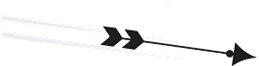 *QUALIFY FOR DRTPA and USTPA IN 1 WEEKEND.$2,500 ADDED MONEY 	7 Cow Draw~ 2-Man Ranch Sorting...$250 per rider --60% paybackRandom draw--everybody rides 7 times2 pens, Random draw for class A & BLimited to 1st 30 riders	Estimated pay out totals = $4,500	  *SANCTIONED BY:  DIXIE REGION TEAM PENNING ASSOCIATION (Rules and Ratings Apply)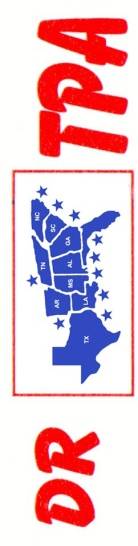 >>>Ride a minimum of 100 times at DRTPA sanctioned events and be eligible to ride in the SPECIAL ADDED MONEY CLASS at the 2018 FINALS---ATTENTION Youth Riders : SADDLES will be awarded to the Junior Youth High-Point Rider and the Senior Youth High-Point Rider t the 2018 Finals.                                                                          You must ride 8 times in any class or combination of classes to qualify. Qualify at 4 shows to qualify for Finals in Monroe, LA September 21-23  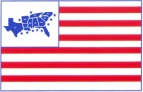 Must be a member of DRTPA to participate - Memberships available at show – Individual $30 / Family $40 / Day Permit $10 (will be rated as a #5 rider) ----- 40% FOUL LINE / NO TRASH / FIVE RIDE LIMIT  Top 30% to 2nd Go & Top 10 to Finals (Progressive) (If there are less than 25 teams- first go & top 10)----- $6 Association & Arena Fees included in all entry fees.   ***FLYER CONTINUED……>>>>>SANCTIONED BY: United States Team Penning Association Must be a USTPA member to participate(Must ride 6 sorting rides and 8 penning rides to count for a qualifying show)(USTPA Rules and ratings apply-$3.50 per rider per ride plus $1.50 region 4 finals fee per rider per ride)#10 ELITE CLASS - more info...Minimum 2 Rides – Maximum 6 (Pick 1/Draw 1; Pick 2 to 4, draw 2 or more (up to 6 total rides). All Draw Entries, Minimum of 2 Draws, or Draw up to all 6)There is a 1 second handicap per combined rider rating number under 10. You must ride one other penning class at local sanctioned shows to be eligible to ride in the elite class at that show. At local sanctioned shows, the elite class has a $7.00 charge per ride in addition to the other standard sanction fees. The $7.00 per ride Elite Class Fee goes toward the World Championship Series Finals added money in the Elite Class, with a guaranteed minimum of $50,000 added to this class at the Finals. The top 30% but not less than 10 teams qualify for World Finals at all local sanctioned shows (must have a time to qualify.)Stalls:  $30/ night or $50/ weekend (one horse per stall / no tie-ups) Shaving:  $8/bag (1 bag min.)RV Hookups: $30/ night .....	.......................................................................................$10 grounds feeTO RESERVE STALLS and RV Call/text: 601-750-3850 (LeeAnn) or 662-312-6073 (Dustin)Questions? Please call Dustin Johnson: 662-312-6073Hotels: [ America's Best Value Inn:  601- 469-2640 ] [ Holiday Inn Express Hotel and Suites:  601-469-8288 ] [ Days Inn:  601-469-2500 ] [ Econo Lodge Inn and Suites:  601-469-2100 ]*Announcements and postings at event supersede all printed material.     Class AClass B1st$1,150$1,1502nd$700$7003rd$400$400Based on 30 Riders -Pays same for class A and class B Based on 30 Riders -Pays same for class A and class B Based on 30 Riders -Pays same for class A and class B CLASSADDED MONEYFEE (PER RIDER)PAYBACK#6 Ranch Sorting (pick 4/draw 1 or draw 5)$500$4560%Open Handicap – 3 man Arena Sorting (all draw)$3050%Open Handicap Penning (all draw)$3050%#9 Penning(pick 4/draw 1 or draw 5)$500$4055% Youth Penning(all draw)$1280%#5 Penning (pick 4/draw 1 or draw 5)$2750%#11 Penning(pick 4/draw 1 or draw 5)$500$3550%CLASSADDED MONEYFEE (per rider)PAYBACKOpen 3 man arena sorting (all draw) 4 ride limit$4055%#11 – 3 man arena sorting (pick 3/draw 1 or draw 4)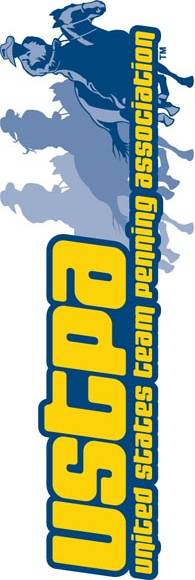 $500$4555%Open handicap penning (all draw- 4 ride limit)$4055%Youth penning (all draw)$1580%#10 -Elite penning (see below)$500$5060%#5 –penning (pick 3/draw 1 or draw 4)$4055%